У одного бедняка было двенадцать детей, и он должен был день и ночь работать, чтобы добыть им хлеб насущный. Когда родился у него тринадцатый ребенок, он уж и не знал, как ему быть, выбежал на большую дорогу и хотел позвать к себе в кумовья первого встречного.Первый, встретившийся ему на дороге, был сам Господь Бог, и ему было уже известно, что у бедняка на сердце. Бог и сказал ему:— Мне жаль тебя, бедного. Я приму твоего ребенка от купели, буду о нем заботиться и наделю его счастьем на земле.Бедняк спросил его:— А кто ты таков?— Я — Господь Бог.— Ну, так я тебя не хочу в кумовья брать, — сказал бедняк, — ты все только к богатым щедр, а бедного голодать заставляешь.Он сказал так потому, что не знал, как премудро распределяет Бог богатство и бедность между людьми.И отвернулся он от Господа, и пошел своим путем-дорогою.Тут подошел к бедняку дьявол и спросил:— Чего ты ищешь? Не хочешь ли меня взять в крестные к твоему ребенку? Я его тогда осыплю золотом с головы до ног и доставлю ему все радости мира.Бедняк спросил:— Да ты кто же?— Я — дьявол.— Ну, так я тебя в крестные не желаю, — сказал бедняк, — ты всех обманываешь и вводишь людей в соблазн.И пошел дальше своим путем-дорогою, и видит: идет ему навстречу Смерть, ковыляя на своих костлявых ногах. Говорит Смерть:— Возьми меня в кумовья.Бедняк спросил:— А ты кто?— Я — Смерть, которая всех делает равными.— Ну, так ты и есть мой настоящий кум! — сказал бедняк. — Ты безразлично уносишь и бедного, и богатого… Ты и будь моему ребенку крестной.Смерть сказала:— Я твоего ребенка обогащу и прославлю — тот, кто со мной дружит, во всем должен иметь удачу.Бедняк сказал:— Мы крестим в будущее воскресенье: смотри же, не опоздай.Смерть явилась по обещанию и стояла у купели, как настоящая крестная.Когда мальчик подрос, явилась однажды к нему крестная и приказала ему за собой следовать. Она вывела крестника в лес, указала ему на какую-то травку, которая росла в лесу, и сказала:— Вот тебе от меня крестильный подарок. Я тебя сделаю знаменитым врачом. Когда тебя позовут к больному, я каждый раз буду тебе являться: если я буду стоять в головах у больного, ты можешь смело утверждать, что его вылечишь, и дашь ему эту травку. Но если увидишь меня в ногах у больного, то знай, что он — мой, и тогда ты должен сказать, что ни один врач в мире его спасти не может. Запомни: не давай больному траву против моей воли, а то тебе самому может быть плохо.Немного времени спустя юноша сделался знаменитейшим врачом во всем свете. «Стоит ему только взглянуть на больного, так уж он знает, как обстоит дело, и говорит сразу: выздоровеет он или умрет» — такая всюду шла о нем молва, и отовсюду приходили к нему лечиться, приводили больных и давали ему за лечение столько золота, что он вскоре разбогател.Вот и случилось однажды, что заболел сам король. Позвали к нему врача, чтобы тот сказал, возможно ли выздоровление. Врач подошел к постели больного и увидел, что Смерть стоит у него в ногах и никакой надежды на исцеление нет. «А что, если я попытаюсь хоть однажды перехитрить Смерть? — подумал врач. — Она, конечно, на меня прогневается, но я же ее крестник, и она на это, конечно, посмотрит сквозь пальцы… А ну-ка, попытаюсь».И взял он больного на руки и переложил его на кровати так, что Смерть у него очутилась уже не в ногах, а в головах. Затем он дал ему свою травку, и король оправился и выздоровел.Но Смерть явилась к врачу, насупившись и сурово сдвинув брови, погрозила ему пальцем и сказала:— Ты вздумал меня провести?! Ладно, на этот раз я тебе спущу, потому что ты мой крестник. Но если ты еще раз осмелишься так сделать, тебе несдобровать и я унесу тебя самого.Вскоре после этого заболела дочь короля. Она была у него единственным детищем, и бедный король плакал день и ночь над ней, почти ослеп от слез и объявил ко всеобщему сведению, что тот, кто ее спасет от смерти, получит ее в супруги и наследует корону.Врач, явившись к постели больной, увидел Смерть у нее в ногах. Он должен был вспомнить о ее предостережении, но красота королевны и обещанное счастье в супружестве с ней так отуманили его, что он позабыл обо всем на свете.Не посмотрел он и на то, что Смерть бросала на него гневные взгляды, что поднимала руку и грозила ему своим костлявым кулаком — он поднял больную на руки и переложил ее так, что голова ее очутилась в ногах, а ноги — на месте изголовья. Врач дал ей отведать своей травки — и тотчас зарделись ее щеки румянцем, и жизнь вновь возвратилась к ней.Смерть, таким образом вторично обманутая врачом, который вырвал у нее из рук ее добычу, медленно приблизилась к врачу и сказала:— Ну, теперь уж нет тебе пощады, очередь за тобой…Своей холодной как лед рукой ухватила она его так крепко, что он не мог и думать о сопротивлении, и повела его в подземную пещеру.Там увидел он нескончаемые ряды тысяч и тысяч свечей, горевших ярким пламенем: одни из них были большие, другие — средние, третьи — совсем маленькие. Ежеминутно одни гасли, другие загорались вновь, так что огоньки, постоянно меняясь, как бы переносились с места на место.— Вот видишь, — сказала Смерть, — это все свечи жизни людей. Большие — это свечи детей, средние принадлежат людям во цвете лет и сил, маленькие — старикам. Но и у детей, и у молодых людей часто бывают очень маленькие свечи.— Покажи мне свечу моей жизни, — попросил врач, надеясь, что она должна быть еще достаточно велика.Смерть указала ему на маленький огарок свечи, который вот-вот готов был догореть, и сказала:— Видишь, вот она.— Ах, дорогая крестная! — испугался врач. — Зажгите мне новую свечу из любви ко мне, чтобы я мог насладиться жизнью, быть королем и супругом прекрасной королевны!— Не могу этого сделать, — ответила Смерть. — Сначала должна погаснуть эта, а потом уж может быть зажжена новая на ее месте.— Так поставьте хоть огарочек моей старой свечи на новую, которая бы тотчас могла загореться, когда огарочек догорит, — молил врач.Смерть притворилась, как будто хочет исполнить его желание, и стала доставать новую большую свечу, но, желая отомстить врачу, намеренно вздрогнула — и огарочек старой свечи врача упал и погас.В тот же миг врач упал на землю и умер.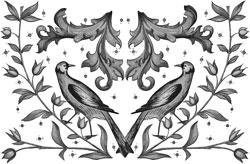 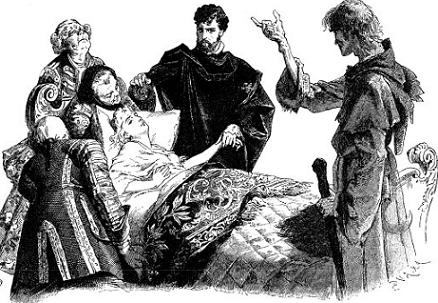 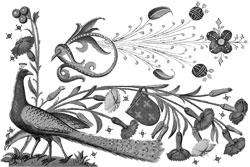 